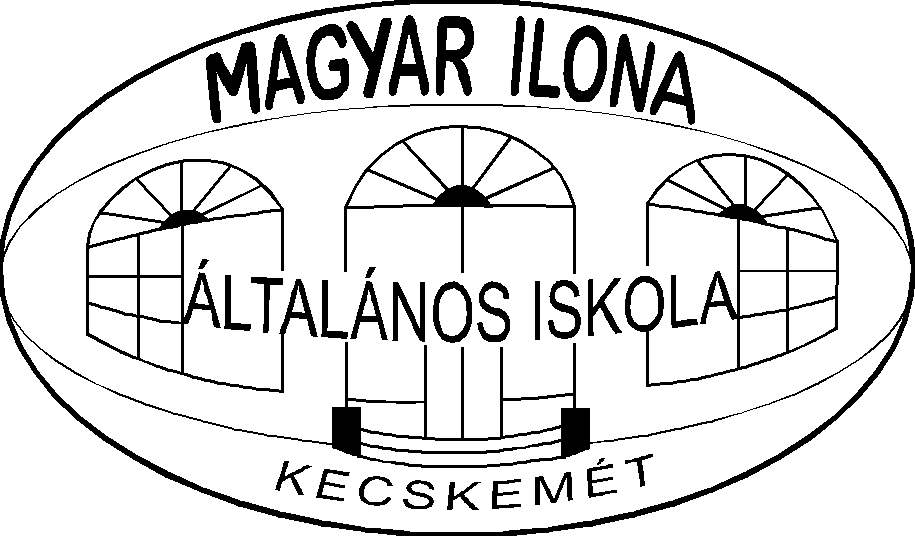 „Anyanyelv, te drága kincs!” (Kazinczy Ferenc)Magyar nyelvi versenyfeladatok5. osztály2018. április 26.Név:	Iskola:	TollbamondásA mellékelt vonalazott lapra dolgozz!                                                                              20 pont                                                                    Bontsd szavakra, írd le a hiányzó írásjelekkel kiegészítve a mondatot!megtudjákeváltoztatniajelekazalapszószófaját______________________________________________________________________________________________________________________________________________________                                                   4 pontEgészítsd ki a következő mondatokat ugyanazzal a szóval! A kiegészítés alapján alkosd meg a szabályt!A szomszéd a kertjében …………….. ás.A balneológus nem a bálnákat, hanem a gyógyvizek hatásával kapcsolatban …………… .A beírt szavak ………………ja egyforma, a ……………….ük különböző, ezért ………………  ………………. nevezzük őket.                                                                                                                     4 pontÍrd le minden lehetséges helyen elválasztva a következő szavakat!átallotta	__________________	 gittegyletet	___________________bodzaszörpöt	__________________	 Herczeghgel	___________________fogorvosi	__________________        ezúton	___________________ rendészek	__________________        Soósék	___________________mieinket	__________________        Peugeot	___________________10 pontMinden sorban egy helyesírási hibát ejtettem. Jelöld aláhúzással a hibásan írt szavakat! Babits, Babitssal, Babitscsal, Babits csalfolyon, folyjon, folyjék, folytonfojt, folyt, átfojt, megfojtkút, kutat, kúttal, kútaslúd, ludam, ludat, vadlúdak                                                                                     5 pontLy vagy j? Egészítsd ki a szöveget a megfelelő betűvel!A magyar nép egyik legnagyobb költő__e  Kiskőrösön született. I___és Gyula Petőfi c. könyve segíthet abban, hogy többet tudj a János vitéz alkotó__áról. Ismered diákkorának he__színeit? Tudod, hogy volt vándorszínész és katona?  Mikor ismerkedett meg Vörösmarty Mihá___al? Kinek az a__ánlatára lett a Pesti Divatlap segédszerkesztő__e? Me__ik versét is írta ebben az évben?	8 pontA következő szavakat így ejtjük ki, de hogyan írjuk helyesen? Írd le a szavakat helyesen![csúzda] 	_________________	[egésség]	____________________[haggya]	_________________	[ higgye]	____________________[annya]	_________________	[ mondmeg] !	____________________[minnyájan]	_________________	[kissebb]	____________________[öccica]	_________________	[szémpor]	____________________		10 pontHúzd alá a kakukktojást! A szavakat nyelvtani szempontból vizsgáld! Írj rövid indoklást!autóbusz, trolibusz, kerékpár, hajó	____________________________Babits, Kossuth, Kovács, Tóth	____________________________sihederré, tükörré, síré, királlyá	____________________________vállkendő, sakkbábu, otthon, aggastyán		____________________________lakkcipő, meggybefőtt, tolltartó, tollbetét	____________________________		10 pontIgaz vagy hamis? (H/I)   Az összetett szavakat az összetétel határán választjuk el.	____Az igekötős ige nem összetett szó.	____Az egytagú szavakat is el lehet választani a sor végén.		____Az egyszerű szavakban két mássalhangzó is kerülhet az új szótagba.	____Az ly és j egymás mellett nem állhatnak.		____A rag lezárja a szót, tehát a képző és a jel után következik.	____A helyesírásunkat alapelvek határozzák meg.	____A mássalhangzók törvényei közé tartozik a nyúlás és a rövidülés.	____A teljes hasonulásnak vannak olyan esetei, amelyeket írásban is jelölünk.	____A szólások egyetlen mondatban fogalmaznak meg alapvető bölcsességeket.		____10 pontA megadott szópárokból találd ki, melyik közmondásra gondoltunk! (Vigyázz, a helyesírást is értékeljük!)ész – erő___________________________________________________________________________ágy – álom ___________________________________________________________________________korsó – kút  
___________________________________________________________________________6 pontOldd meg a következő regényrészlethez kapcsolódó feladatokat!Keresd meg azokat a szavakat, amelyekben  képzés helye szerinti részleges hasonulás, 	 (1) írásban jelöletlen teljes hasonulás, 	 (1) írásban jelölt teljes hasonulás, 		 (4)kiesés, 	 (1)összeolvadás, 	 (1)rövidülés, 	 (1)       fordul elő!Melyik szóra gondoltam?  1+2+2+2= 	 (1)Írj egy példát a mássalhangzó megnyúlására! 	 (1)Többjelentésű szó: 	 (2)13 pontElérhető pontszám: 100 pontElért pontszám: ______ pont